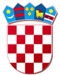 REPUBLIKA HRVATSKAVARAŽDINSKA ŽUPANIJAOPĆINA VELIKI BUKOVECOSNOVNA ŠKOLA VELIKI BUKOVECKLASA: 003-06/19-01/1URBROJ: 2186-140-07-19-21Veliki Bukovec, 29. listopada 2019.ZAPISNIK(skraćeni)    s 33. sjednice Školskog odbora održane 29. listopada 2019. g. u 8:30 sati u uredu ravnateljice.Prisutni: Verica Šehić, Marija Krušelj, Slađan Mustač, Jasna Jakopčin, Dalida Sever i Željka Marković -Bilić, ravnateljicaOdsutni: Slađana Jeren i  Sandra Ciler Horvat        Sjednicu otvara predsjednica ŠO Verica Šehić, konstatira da postoji kvorum i predlaže         DNEVNI RED:Verifikacija Zapisnika s prethodne sjedniceSuglasnost ŠO ravnateljici za zasnivanje radnog odnosa po natječaju za kuhar/ica na određeno puno radno vrijeme, zamjena za bolovanjeOstalo Dnevni red jednoglasno se usvaja.Ad. 1. Prisutni su upoznati sa Zapisnikom s prethodne sjednice Školskog odbora (u daljnjem                 tekstu ŠO). Primjedaba nije bilo te se takav jednoglasno usvaja.Ad. 2.Suglasnost ŠO ravnateljici za zasnivanje radnog odnosa po natječaju za kuhar/ica na određeno puno radno vrijeme, zamjena za bolovanjeJednoglasno se daje suglasnost ravnateljici za zasnivanje radnog odnosa s Kristinom Vrbanić na radno mjesto kuharice na određeno puno radno vrijeme.Ad.3OstaloPod ovom točkom nije bilo pitanja.Sjednica je završila u 8:50  Zapisničar:						            Predsjednica Školskog odbora:                           Dalida Sever					                                     Verica Šehić